Week beginning 13th July Hi!This is the last week of term and we hope you all have a wonderful summer. We look forward to seeing you all in September.Have fun!The Y5 team English: 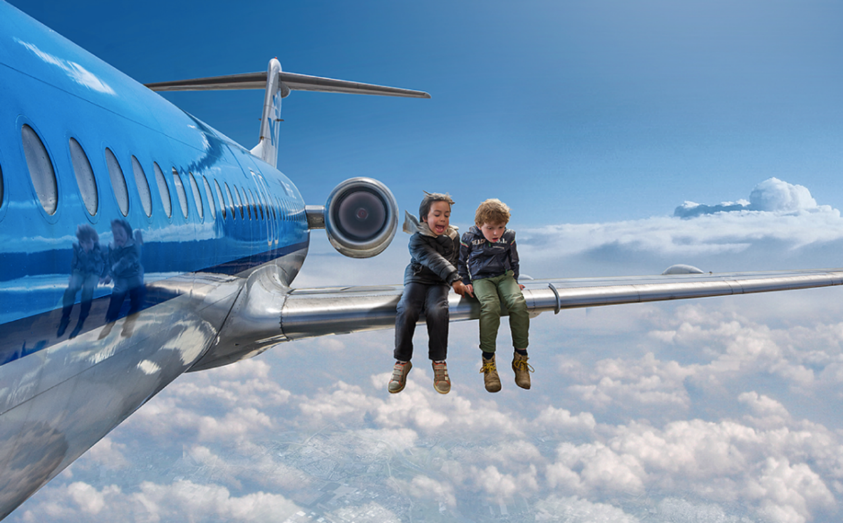 Story starter!“Look! Look down there!” His voice could just about be heard above the sound of the aeroplane’s engine and the shrieking wind in their ears.“Can you see it?”Question time!What different things do you think the boys can see?How do you think they are feeling?Who is travelling in the plane?Do you think the pilot is aware of their presence?Why do you think the boys are on the plane’s wing?How high up do you think they are?Sentence challenge!A preposition is a word that shows the relationship between one thing and another.It may tell you where a thing is in relation to something else. E.g. The passengers watched from inside the plane.It may tell you when something is in relation to another event. g. The excitement would not end until the plane landed.Can you find any prepositions in your writing? Can you write 3 sentences that contain prepositions?Sick sentences!These sentences are ‘sick’ and need help to get better. Can you help? Could you add an adverb?The boys sat on the wing. They looked down. They could see lots of stuff.Perfect picture!Imagine you can see through the boys’ eyes. Draw/describe what you can see beneath you!MathsFor the next couple of weeks, we will be giving you a mixture of investigations, practice tests and booster lessons on number. There will be three investigations to explore mathematical concepts in more depth, applying them to problem solving contexts to develop critical thinking skills. There will be one practice test per week (with answers for your grown up) and one MyMaths task or booster lesson. There will still be the challenge questions too! See the attachment with this week’s challenge questions from Power Maths.PEFamily sports day!With your family and maybe some friends create your very own family sports day or obstacle course. Make it is challenging or simple as possible. Have fun and enjoy! Science: Watch the following video and solve the riddle. https://www.youtube.com/watch?v=InzwIpW2GRMYour job is to create a timeline to show human growth – Start with a baby and then eventually you grow into an elderly person. What stages happen in between? You can draw pictures to illustrate each stage. Art: Go outside and find various flowers, leaves or plants that you can sketch. Before you start sketching looking carefully at the object, what shapes is it made up of, are there any markings, are the edges all the same, any lines or dots? Try your best to recreate your plant, leaf or flower. Remember sketching is brushing the pencil across the page. Music:  Listen to a style of music you would never normally listen to (jazz, classical, instrumental, blues, gospel, rock, pop). Make sure it is a different style of music to last week. Did you enjoy the piece of music? Why? What did you like or dislike about it? Do some research on the genre of music. Happy listening! 